АВГУСТ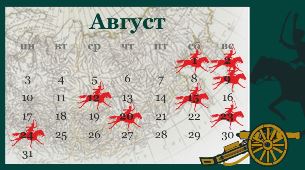 1 августа 1914 годаДень памяти российских воинов, погибших в Первой мировой войне2 августа 1572 годаПамятная дата военной истории России
Полководцы Ивана Грозного разбили превосходящее в два раза войско крымского хана.9 августа 1714 годаДень воинской славы России. 
У мыса Гангут русский флот под командованием Петра I впервые в российской истории одержал морскую победу над шведами.12 августа 1759 годаПамятная дата военной истории России. Армия под командованием Салтыкова разгромила прусские войска в битва при Кунерсдорфе, ставшей венцом русских побед в Семилетней войне.15 августа 1799 годаПамятная дата военной истории России. Армия Суворова разгромила французов в битва при Нови.20 августа 1914 годаПамятная дата военной истории России. Русские войска одержали победу над германской армией в Гумбинненском сражении.23 августа 1943 годаДень воинской славы России. Завершилась битва на Курской дуге, закончившаяся освобождением Харькова, продолжавшаяся 50 дней и ночей.24 августа 1944 годаПамятная дата военной истории Отечества. В этот день был освобожден Кишинев, столица Молдавии.1 августа 1914 годаДень памяти российских воинов, погибших в Первой мировой войне2 августа 1572 годаПамятная дата военной истории России
Полководцы Ивана Грозного разбили превосходящее в два раза войско крымского хана.9 августа 1714 годаДень воинской славы России. 
У мыса Гангут русский флот под командованием Петра I впервые в российской истории одержал морскую победу над шведами.12 августа 1759 годаПамятная дата военной истории России. Армия под командованием Салтыкова разгромила прусские войска в битва при Кунерсдорфе, ставшей венцом русских побед в Семилетней войне.15 августа 1799 годаПамятная дата военной истории России. Армия Суворова разгромила французов в битва при Нови.20 августа 1914 годаПамятная дата военной истории России. Русские войска одержали победу над германской армией в Гумбинненском сражении.23 августа 1943 годаДень воинской славы России. Завершилась битва на Курской дуге, закончившаяся освобождением Харькова, продолжавшаяся 50 дней и ночей.24 августа 1944 годаПамятная дата военной истории Отечества. В этот день был освобожден Кишинев, столица Молдавии.